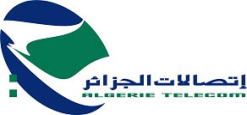 مؤسسة عمومية اقتصادية - اتصالات الجزائر - شركة ذات أسهمالطريق الوطني رقم 05، الديار الخمس، المحمدية - 16200 - الجزائررقم التسجيل الجبائي: 0002162990033049المديرية العملية بجيجل- شارع الصومام، جيجل   تعلن المديرية العملية للاتصالات جيجل عن مناقصة وطنية مفتوحة مع اشتراط الحد الأدنى من القدرات من أجل إنجاز  أشغال البنى التحتية لاستقبال، وضع وربط كوابل الألياف البصرية مقسمة لإحدى عشرة (11) حصة منفصلة كما يلي :* أهلية المترشحين :	هذا الإعلان عن مناقصة وطنية مفتوحة مع اشتراط الحد الأدنى من القدرات، موجه خصيصا للمؤسسات المؤهلة حسب المستويين التاليين:المستوى 01: بالنسبة للحصص أقل أو تساوي عشرة (10) كلم: معنية بهذا المستوى:-  المؤسسات الحاصلة على شهادة التأهيل من الصنف 01 في مجال الري أو الأشغال العمومية،- المؤسسات بدون تأهيل، - المؤسسات بدون مراجع مهنية مهما كانت مؤهلاتها، - المؤسسات حديثة النشأة، - المؤسسات المنشأة في إطار أجهزةANGEM, CNAC, ANSEJ .المستوى 02: بالنسبة للحصص أكبر من عشرة (10) كلم و أقل من خمسين (50) كلم: معنية بهذا المستوى:المؤسسات الحاصلة على شهادة التأهيل و التصنيف المهنيين من الدرجة 02 إلى الدرجة 04 في ميدان النشاط الري و/أو الأشغال العمومية.التأكد الحد الأدنى المطلوب تكون من خلال شهادة التأهيل و التصنيف المهنيين. المؤسسات المهتمة بهذه المناقصة يمكنها سحب دفتر الشروط من مقر المديرية العملية لاتصالات الجزائر بجيجل - طريق الصومام - جيجل، مقابل دفع مبلغ غير قابل للاسترداد يمثل مصاريف الوثائق والطباعة، قدره خمسة آلاف (5000) دج عبر البنك الوطني الجزائري، الحساب البنكي رقم 001006710300000135/42.* تقديم العروضعلى المتعهدين تقديم عروضهم متكونة من:  الملف الإداريالعرض التقنيالعرض الماليتوضع مكونات العرض في أظرفة منفصلة ومغلقة، يحمل كل ظرف: اسم المؤسسة، رقم و موضوع المناقصة، و يشار إلى أنه "الملف الإداري" أو " العرض التقني" أو "العرض المالي".توضع الأظرفة الثلاثة المذكورة أعلاه في ظرف خارجي مغلق و مغفل لا يحمل إلا العبارة التالية:اتصالات الجزائر- م ع إ - ش ذ أ ، المديرية العملية جيجلإعلان عن مناقصة وطنية مفتوحة مع اشتراط الحد الأدنى من القدراترقم: 10/ا ج/م.ع.جيجل/2019إنجاز أشغال البنى التحتية لاستقبال، وضع وربط كوابل الألياف البصرية العنوان : شارع الصومام، جيجل   "لا يفتح إلا من طرف لجنة فتح الأظرفة و تقييم العروض"يتم إيداع العروض بالعنوان التالي: "مقر المديرية العملية لاتصالات الجزائر بجيجل - طريق الصومام - جيجل".يتعين على المتعهد تقديم كل الوثائق المذكورة في دفتر الشروط.حدد تقديم العروض في : اليوم الخامس عشر (15) من 08.00 سا إلى 14.00 سا ابتداء من أول يوم لصدور هذا الإعلان في الصحافة الوطنية. إذا صادف هذا التاريخ يوم عطلة أو يوم راحة قانونية، تمدد فترة تحضير العروض إلى غاية يوم العمل الموالي.لا تؤخذ بعين الاعتبار العروض التي تقدم بعد تاريخ و ساعة تقديم العروض.يمكن للمتعهدين حضور الجلسة العلنية  لفتح الأظرفة التي تتضمن فتح العروض التقنية والمالية ، في نفس اليوم المصادف لآخر أجل لتقديم العروض وذلك على الساعة الثانية زوالا 14:00 سا في العنوان المذكور أعلاه. يبقى المتعهدون ملتزمين بعروضهم لمدة مائة و ثمانين (180) يوما ابتداء من يوم تقديم العروض.المسافة (كلم طولي)تعيين الحصةرقم الحصة7,9جيملة - فدولس014,5الطاهير – طهر وصاف022,7الطاهير – اولاد فاضل032,2اولاد فاضل - الدمينة0415,3ايراقن - المرصع057,3اولاد رابح - المرجة061,85تاسوست – جيجل (المحول)071,2القعدة – الميلية (المحول)082,5العنصر – الميلية (المحول)090,9أشواط – الطاهير  (المحول)101,00تيميزار – الصخر الأسود11